АДМИНИСТРАЦИЯМУНИЦИПАЛЬНОГО РАЙОНА «КАЛГАНСКИЙ РАЙОН»ПОСТАНОВЛЕНИЕ             2021 года                                                                                     №   с. КалгаОб утверждении Положения о единой дежурной диспетчерской службе муниципального района «Калганский район»В соответствии с Федеральным законом от 21 декабря 1994г. №68-ФЗ «О защите населения и территорий от чрезвычайных ситуаций природного и техногенного характера», постановлением Правительства Российской Федерации от  30 декабря  2003 года № 794 «О единой государственной системе предупреждения и ликвидации чрезвычайных ситуаций», Законом Забайкальского края от 5 октября 2009г. №248-ЗЗК «Об отдельных вопросах защиты населения и территорий Забайкальского края от чрезвычайных ситуаций природного и техногенного характера»,  постановлением Правительства Забайкальского края от 20 января 2009г. №7 «О территориальной подсистеме единой государственной системы предупреждения и ликвидации чрезвычайных ситуаций в Забайкальском крае», ст. 25 Устава муниципального района «Калганский район», администрация  муниципального района «Калганский район», постановляет:1. Утвердить Положение о единой дежурной диспетчерской службе муниципального района «Калганский район» (прилагается).2. Признать утратившим силу постановление администрации муниципального района «Калганский район» №116  от 11 марта 2019 года «Об утверждении Положения о единой дежурной диспетчерской службе муниципального района «Калганский район».3. Настоящее постановление вступает в силу на следующий день, после дня его официального опубликования (обнародования).4. Полный текст постановления (обнародовать) на информационных стендах муниципального района «Калганский район» и в информационно-телекоммуникационной сети «Интернет» по адресу https://kalgan.75.ru5. Контроль за исполнением данного постановления оставляю за собой. Глава муниципального района «Калганский район»                                                        М.Ю. Жбанчиков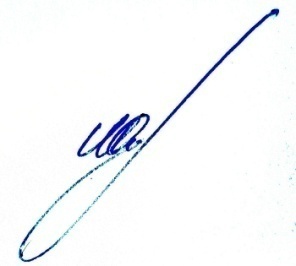 ПОЛОЖЕНИЕо единой дежурной диспетчерской службемуниципального района «Калганский район»1. ОБЩИЕ ПОЛОЖЕНИЯ Основные понятия 1.1.1 Настоящее Положение определяет основные задачи, функции и полномочия единой дежурной диспетчерской службы (далее - ЕДДС) муниципального района «Калганский район» с учетом ввода в действие системы обеспечения вызова экстренных оперативных служб через единый номер «112» (далее - система - 112).1.1.2 Целью создания ЕДДС муниципального района «Калганский район» является повышение готовности органов местного самоуправления и служб муниципального образования к реагированию на угрозы возникновения или возникновения ЧС (происшествий), эффективности взаимодействия привлекаемых сил и средств РСЧС, в том числе экстренных оперативных служб, организаций (объектов), при их совместных действиях по предупреждению и ликвидации ЧС (происшествий), а также обеспечения исполнения полномочий органами местного самоуправления муниципальных образований по организации и осуществлению мероприятий по гражданской обороне, обеспечению первичных мер пожарной безопасности в границах муниципальных образований, защите населения и территорий от ЧС (происшествий), в том числе по обеспечению безопасности людей на водных объектах, охране жизни и здоровья.На базе ЕДДС муниципального района «Калганский район»  предусмотрены рабочие места  операторов   системы – 112, наделенные функциями  Центра  обработки вызовов системы обеспечения вызова экстренных оперативных служб по единому номеру «112» (далее ЦОВ).  1.1.3 ЕДДС муниципального района «Калганский район» в пределах своих полномочий взаимодействует со всеми дежурными диспетчерскими службами (далее - ДДС) экстренных оперативных служб и организаций (объектов) муниципального района «Калганский район» независимо от форм собственности по вопросам сбора, обработки и обмена информацией о чрезвычайных ситуациях природного и техногенного характера (далее - ЧС) (происшествиях) и совместных действий при угрозе возникновения или возникновении ЧС (происшествий).1.1.4 Целью функционирования ЕДДС является повышение готовности органов местного самоуправления и служб муниципального района «Калганский район» к реагированию на угрозы возникновения или возникновение ЧС (происшествий), эффективности взаимодействия привлекаемых сил и средств РСЧС, в том числе экстренных оперативных служб, организаций (объектов), при их совместных действиях по предупреждению и ликвидации ЧС (происшествий), а также обеспечение исполнения полномочий органами местного самоуправления муниципального района «Калганский район» по организации и осуществлению мероприятий по гражданской обороне (далее - ГО), обеспечению первичных мер пожарной безопасности в границах муниципального района «Калганский район», защите населения и территорий от ЧС, в том числе по обеспечению безопасности людей на водных объектах, охране их жизни и здоровья.1.1.5 ЕДДС предназначена для приема и передачи сигналов оповещения ГО от вышестоящих органов управления, сигналов на изменение режимов функционирования муниципальных звеньев территориальной подсистемы РСЧС, приема сообщений о ЧС (происшествиях) от населения и организаций, оперативного доведения данной информации до соответствующих ДДС экстренных оперативных служб и организаций (объектов), координации совместных действий ДДС экстренных оперативных служб и организаций (объектов), оперативного управления силами и средствами соответствующего звена территориальной подсистемы РСЧС, оповещения руководящего состава муниципального звена и населения об угрозе возникновения или возникновении ЧС (происшествий). 1.1.6 Общее руководство ЕДДС муниципального района «Калганский район» осуществляет глава муниципального района «Калганский район», непосредственное - начальник ЕДДС администрации муниципального района «Калганский район». 1.1.7 ЕДДС муниципального района «Калганский район» в своей деятельности руководствуется Конституцией Российской Федерации,  федеральными конституционными законами, федеральными законами, актами Президента Российской Федерации и Правительства Российской Федерации, а также нормативными правовыми актами исполнительных органов государственной власти субъектов Российской Федерации, определяющими порядок и объем обмена информацией при взаимодействии экстренных оперативных служб, в установленном порядке нормативными правовыми актами Министерства Российской Федерации по делам гражданской обороны, чрезвычайным ситуациям и ликвидации последствий стихийных бедствий (далее - МЧС России), законодательством субъекта Российской Федерации, настоящим Положением, а также соответствующими муниципальными правовыми актами. 1.1.8 ЕДДС муниципального района «Калганский район» осуществляет свою деятельность во взаимодействии с центром управления в кризисных ситуациях (далее - ЦУКС) главного управления МЧС России (далее - ГУ МЧС России) по Забайкальскому краю, подразделениями органов государственной власти и органами местного самоуправления субъекта Российской Федерации. Основные задачи ЕДДС муниципального района«Калганский район»ЕДДС муниципального района «Калганский район» выполняет следующие основные задачи:-  прием от населения, организаций, технических систем сообщений об угрозе или факте возникновения  ЧС (происшествиях);- анализ и оценка достоверности поступившей информации, доведение ее до ДДС, в компетенцию которой входит реагирование на принятое сообщение;- сбор и обработка данных, необходимых для подготовки и принятия управленческих решений по предупреждению и ликвидации ЧС (происшествия), а также контроль их исполнения;- сбор  от ДДС, служб контроля и наблюдения за окружающей средой, системы мониторинга, действующих на территории Калганского района, информации об угрозе или факте возникновения ЧС (происшествия), сложившейся обстановке и действиях сил и средств по ликвидации ЧС (происшествий);- обработка и анализ данных о ЧС (происшествиях),  определение ее масштаба и уточнение состава сил, привлекаемых для реагирования на ЧС (происшествии), их оповещение о переводе в один из режимов функционирования РСЧС;- обобщение, оценка и контроль данных обстановки, принятых мер по ликвидации чрезвычайных ситуаций и реагированию на происшествие, подготовка и корректировка заранее разработанных и согласованных со службами Калганского района вариантов управленческих решений по ликвидации ЧС( происшествий), принятие экстренных мер и необходимых решений( в пределах, установленных вышестоящими органами полномочий); - доведение до глав сельских поселений муниципального района «Калганский район», ДДС и организаций экстренных предупреждений об угрозе возникновения или возникновения ЧС (происшествия);- оповещение руководящего состава органа местного самоуправления, органов управления и сил РСЧ муниципального уровня, ДДС, действующих на территории Калганского района об угрозе возникновения или возникновении ЧС (происшествий);- информирование ДДС, руководителей сил и средств РСЧС, привлекаемых к ликвидации ЧС (происшествий), об обстановке, принятых и рекомендуемых мерах;- доведение задач, поставленных органами вышестоящего уровня, до ДДС, привлекаемых к ликвидации ЧС (происшествий, контроль их выполнения и организация взаимодействия;- осуществление информирования населения об угрозе возникновения или возникновении чрезвычайных ситуаций, мерах и способах защиты от поражающих факторов источника чрезвычайной ситуации;- своевременное оповещение населения об угрозе возникновения или возникновении чрезвычайной ситуации;- мониторинг, анализ, прогнозирование, оценка и контроль сложившейся обстановки на основе информации, поступающей от различных автоматизированных систем и оконечных устройств;- предоставление докладов (донесений) об угрозе или возникновении ЧС ( происшествий), сложившейся обстановке, возможных вариантах решений и действиях по ликвидации ЧС ( происшествий) на основе ранее подготовленных и согласованных планов, вышестоящими органами управления по подчиненности;- предоставление оперативной информации о произошедших ЧС (происшествиях), ходе работ по их ликвидации и предоставление соответствующих докладов по подчиненности;- уточнение и корректировка действий привлеченных  дежурно-диспетчерских служб по реагированию на вызовы (сообщения о происшествиях), поступающих по единому номеру «112»;-контроль результатов реагирования на вызовы (сообшения о происшествиях), поступивших по единому номеру «112» с территории муниципального образования. Дополнительно при создании на базе ЕДДС центра обработки вызовов системы- 112: - прием и обработка вызовов (сообщений о происшествиях), поступающих по единому номеру «112»;- анализ и ввод в базу данных системы-112 информации, полученной по результатам реагирования. Дополнительно, при создании на базе ЕДДС комплекса средств автоматизации единого центра оперативного реагирования (КСА ЕЦОР) АКП «Безопасный город»: - автоматизированный сбор, обработка и анализ информации о потенциальных источниках возникновения чрезвычайных ситуаций природного, техногенного и биолого-социального характера и происшествий и причинах их возникновения на территории муниципального района «Калганский район» и прилегающих районах.- прогнозирование возможного сценария развития оперативной обстановки и моделирование его (с детализацией муниципального (межмуниципального) уровня, населенного пункта, объекта) организации, проведение превентивных мероприятий силами и средствами РСЧС, направленных на мимизацию последствий возможного ущерба;- управление рисками чрезвычайных ситуаций и оценка эффективности реализации комплекса мер, направленных на предупреждение чрезвычайных ситуаций(происшествий) и снижение негативных последствий при их возникновении;- мониторинг оперативной обстановки с использованием имеющихся на вооружении информационных систем и ресурсов (в том числе ресурсов управления функциональных и территориальной подсистемы РСЧС), разработка моделей развития обстановки с учетом метеорологического прогноза и расчетных задач (программ);- оценка уже сложившейся и возможной обстановки на основе сопоставления и анализа всей имеющейся информации, в том числе, результатов прогнозирования с реальными данными, полученными от автоматических (автоматизированных) систем мониторинга, а так же от вышестоящих, взаимодействующих и подчиненных организаций;- подготовка вариантов решений по проведению мероприятий по предупреждению и ликвидации чрезвычайных ситуаций (происшествий) и планирование их реализации, представление вышестоящему органу местного самоуправления подготовленных предложений;- доведение принятых решений и разработанных планов до исполнителей, информирование заинтересованных вышестоящих и взаимодействующих организаций о сложившейся обстановке, выполняемых решениях и ходе проводимых мероприятий;- контроль исполнения принятых решений. 1.2.2  ЕДДС является вышестоящим органом для всех ДДС, действующих на территории муниципального района «Калганский район», по вопросам сбора, обработки, анализа и обмена информации об угрозе и возникновения ЧС, а так же координирующим органом по вопросам совместных действий ДДС в чрезвычайных ситуациях и при реагировании на происшествия.1.2.3 Прием в ЕДДС информации ( сообщений) об угрозе или факте возникновения ЧС (происшествия) от населения, организаций и ДДС проводится по всем имеющимся видам и каналам связи, в том числе по номеру телефона ЕДДС и номеру «112», а также от сигнальных систем, систем мониторинга и других технических систем. Использования единого номера вызова экстренных служб «112» не отменяют ранее принятого порядка приема от населения сообщений о происшествиях( по телефонам 101.102.103.104 и рд.). Основные функции ЕДДС муниципального района«Калганский район»На ЕДДС муниципального района «Калганский район» возлагаются следующие основные функции:- обеспечение оповещения руководящего состава и сил РСЧС, в том числе ДДС экстренных оперативных служб, ДДС организаций (объектов), привлекаемых к ликвидации ЧС (происшествий);- обеспечение взаимодействия с руководителями соответствующих служб с целью немедленного направления к месту ЧС (происшествия) сил и средств РСЧС;- обеспечение координации сил и средств РСЧС, ДДС экстренных оперативных служб и ДДС организаций по предотвращению и/или ликвидации ЧС;- по решению главы муниципального района «Калганский район (председателя КЧС ОПБ) обеспечение своевременного оповещения населения об угрозе возникновения или  возникновении ЧС;-самостоятельное принятие необходимых решений по защите и спасению людей (в рамках своих полномочий), если возникшая обстановка не дает возможности для согласования экстренных действий с вышестоящими органами управления. Состав и структура ЕДДС муниципального района«Калганский район» ЕДДС муниципального района «Калганский район» включает в себя:   персонал оперативных дежурных и операторов системы - 112; пункт управления, средства связи, оповещения и автоматизации управления, средства видеонаблюдения.ЕДДС функционирует в режиме круглосуточного дежурства.Пункт управления ЕДДС (далее - ПУ ЕДДС) представляет собой рабочие помещения для дежурного персонала, операторов системы -	112, оснащенные необходимыми техническими средствами и документацией. ПУ ЕДДС размещается в помещениях, предоставляемых органом местного самоуправления. Конструктивные решения по установке и монтажу технических средств в помещениях ПУ ЕДДС выбираются с учетом минимизации влияния внешних воздействий на технические средства с целью достижения необходимой живучести ПУ ЕДДС в условиях ЧС, в том числе и в военное время. Электроснабжение технических средств ЕДДС должно осуществляться от единой энергетической системы России в соответствии с категорией электроснабжения не ниже первой.Состав технических средств управления ЕДДС: - средства связи и автоматизации управления, в том числе средства радиосвязи;- средства оповещения руководящего состава и населения; - средства регистрации (записи) входящих и исходящих переговоров, а также определения номера звонящего абонента;- оргтехника (компьютеры, принтеры, сканеры); система видеоконференцсвязи;        - прямые каналы связи с ЦУКС ГУ МЧС России по Забайкальскому краю, ЕДДС соседних муниципальных образований, ДДС потенциально опасных объектов (далее - ПОО), объектами с массовым пребыванием людей; - метеостанция;- приемник ГЛОНАСС или ГЛОНАСС/GPS. Средства связи ЕДДС муниципального района «Калганский район»  должны обеспечивать:- телефонную связь;  - передачу данных;- приём и передачу команд, сигналов оповещения и данных; - приём вызовов (сообщений) через единый номер «112»; - коммутацию передаваемого сообщения до соответствующих ДДС экстренных оперативных служб и организаций (объектов);- обмен речевыми сообщениями, документальной и видео информацией, а также данными с вышестоящими и взаимодействующими службами.ЕДДС муниципального района «Калганский район»  должна иметь резервные каналы связи. Средства связи должны обеспечивать сопряжение с сетью связи общего пользования. Автоматизированная информационная система ЕДДС (далее - АИС ЕДДС) обеспечивает автоматизацию выполнения задач и функций ЕДДС. АИС ЕДДС сопрягается с региональной автоматизированной информационно- управляющей системой РСЧС и с имеющимися автоматизированными системами взаимодействующих ДДС экстренных оперативных служб и организаций (объектов), а также телекоммуникационной подсистемой системы - 112. Комплекс средств автоматизации (далее - КСА ЕДДС) предназначен для автоматизации информационно-управленческой деятельности должностных лиц ЕДДС при осуществлении ими координации совместных действий ДДС экстренных оперативных служб и организаций (объектов), имеющих силы и средства постоянной готовности к действиям по предотвращению, локализации и ликвидации ЧС (происшествий), оперативного информирования комиссии по предупреждению и ликвидации чрезвычайных ситуаций и обеспечению пожарной безопасности (далее - КЧС и ОПБ) и ДДС экстренных оперативных служб и организаций (объектов) о случившихся фактах и принятых экстренных мерах. Он включает в себя автоматизированные рабочие места (далее - АРМ) специалистов оперативной дежурной смены, административного и обслуживающего персонала, серверное ядро (при необходимости), другие программно-технические средства, объединенные в локальную вычислительную сеть. Местная система оповещения муниципального района «Калганский район» должна представлять собой организационно-техническое объединение специальных технических средств оповещения сетей вещания и каналов связи. Система оповещения должна обеспечивать передачу:- сигналов оповещения;- речевых (текстовых) сообщений;- условных сигналов.Задействование местной системы оповещения должно осуществляться дежурным  персоналом с автоматизированных рабочих мест ЕДДС муниципального района «Калганский район». Минимальный состав документации на ПУ ЕДДС:- нормативные правовые акты по вопросам ГО, защиты населения и территорий от ЧС природного и техногенного характера, пожарной безопасности, а также по вопросам сбора и обмена информацией о ЧС (происшествиях);- соглашения об информационном взаимодействии ЕДДС с ДДС экстренных оперативных служб и организаций (объектов) и службами жизнеобеспечения муниципального района «Калганский район»;- журнал учёта полученной и переданной информации, полученных и переданных распоряжений и сигналов; - журнал оперативного дежурства;- инструкции по действиям дежурного персонала при получении информации об угрозе возникновения или возникновении ЧС (происшествия);- инструкции о несении дежурства в повседневной деятельности, в режимах повышенной готовности и чрезвычайной ситуации;- план взаимодействия ЕДДС муниципального района «Калганский район»  с ДДС экстренных оперативных служб и организаций (объектов) при ликвидации пожаров, ЧС (происшествий) различного характера на территории муниципального района «Калганский район»;- инструкции по действиям дежурно-диспетчерского персонала при получении информации по линии взаимодействующих ДДС экстренных оперативных служб и организаций (объектов);- аварийные и аварийные медицинские карточки на все химически опасные вещества и радиационные грузы, перечни радиационно-, химически-, биологически- опасных объектов с прогнозируемыми последствиями ЧС (происшествия);- инструкции по пропускному и внутриобъектовому режиму, мерам пожарной безопасности и охране труда; - схемы и списки оповещения руководства ГО, муниципального звена территориальной подсистемы РСЧС, органов управления, сил и средств на территории муниципального района «Калганский район», предназначенных и выделяемых (привлекаемых) для предупреждения и ликвидации ЧС (происшествий), сил и средств ГО на территории муниципального района «Калганский район», ДДС экстренных оперативных служб и организаций (объектов) в случае ЧС (происшествия);- паспорта безопасности муниципального района «Калганский район»  и ПОО, паспорта территории муниципального района «Калганский район», сельских населенных пунктов и ПОО, паспорта состояния комплексной безопасности объектов социальной защиты населения, здравоохранения и образования, рабочие карты муниципального района «Калганский район»  и Забайкальского края (в том числе и в электронном виде);- план проведения инструктажа перед заступлением на дежурство очередных оперативных дежурных смен;- графики несения дежурства оперативными дежурными сменами; схемы управления и вызова; - схема местной системы оповещения; - телефонные справочники;- документация по организации профессиональной подготовки дежурного  персонала;- формализованные бланки отрабатываемых документов с заранее заготовленной постоянной частью текста;- суточный расчет сил и средств муниципального звена территориальной подсистемы РСЧС;- расчет сил и средств муниципального района «Калганский район», привлекаемых к ликвидации ЧС (происшествий);- инструкция по обмену информацией с территориальными органами федеральных органов исполнительной власти при угрозе возникновения и возникновении ЧС (происшествий);- ежедневный план работы оперативного дежурного ЕДДС.Состав оперативной документации может дополняться в зависимости от условий функционирования ЕДДС.ОРГАНИЗАЦИЯ РАБОТЫ  ЕДДС МУНИЦИПАЛЬНОГОРАЙОНА «КАЛГАНСКИЙ РАЙОН» Режимы функционирования ЕДДСмуниципального района «Калганский район» 2.1.2 ЕДДС муниципального района «Калганский район» как орган повседневного уровня РСЧС муниципального уровня функционирует в режимах: повседневной деятельности- при отсутствии угрозы возникновения чрезвычайной ситуации; повышенной готовности- при угрозе возникновения чрезвычайной ситуации; чрезвычайной ситуации- при возникновении и ликвидации чрезвычайной ситуации. При приведении в готовность ГО и в военное время в соответствующих степенях готовности. 2.1.3 Режимы функционирования для ЕДДС устанавливает руководитель органа местного самоуправления. 2.1.4 В режиме повседневной деятельности ЕДДС муниципального района «Калганский район»  осуществляет круглосуточное дежурство в готовности к экстренному реагированию на угрозу возникновения или возникновение ЧС (происшествий). В этом режиме ЕДДС муниципального района «Калганский район» осуществляет:- прием от населения, организаций и ДДС информации (сообщений) об угрозе или о любых ЧС (происшествиях);- сбор, обработку и обмен информацией в области защиты населения и территорий от ЧС(происшествий) и обеспечения пожарной безопасности;- обобщение  и анализ информации о чрезвычайных ситуациях (происшествиях) за сутки и предоставление соответствующих докладов по подчиненности;- поддержание в готовности к применению програмно-технических средств ЕДДС систем связи и оповещения;- передачу информации об угрозе возникновения или возникновении ЧС (происшествия) по подчиненности, в первоочередном порядке председателю КЧС ОПБ, руководителю органа, уполномоченном на решение задач в области ГО и ЧС муниципального района «Калганский район», в ДДС экстренных оперативных служб, которые необходимо направить к месту ЧС (происшествия), в ЦУКС ГУ МЧС России по Забайкальскому краю;- по решению главы муниципального района «Калганский район» (председателя КСЧ ОПБ), с пульта управления ЕДДС или ЦУКС ГУ МЧС России по Забайкальскому краю проводит информирование населения об угрозе возникновения чрезвычайной ситуации, о порядке действий;- получение и анализ данных от систем мониторинга, систем наблюдения и контроля за обстановкой в муниципальном районе «Калганский район», состоянием потенциально опасных объектов, опасных производственных объектов, а также за состоянием окружающей среды, в том числе от аппаратно-программного комплекса «Безопасный город»;- внесение необходимых изменений в базу данных, а также в структуру и содержание оперативных документов по реагированию ЕДДС на ЧС (происшествия);Разработку, корректировку и согласование с ДДС экстренных оперативных служб и ДДС организаций, регламентов и соглашений о реагировании на ЧС (происшествия) и информационном взаимодействии;- контроль за своевременным устранением неисправностей и аварий на системах жизнеобеспечения муниципального района «Калганский район»;- уточнение и корректировку действий ДДС, привлеченных к реагированию на вызовы (сообщения о происшествиях), поступающих по единому номеру «112»;- контроль результатов реагирования на вызовы (сообщения о происшествиях), поступающих по единому номеру «112» с территории муниципального района «Калганский район»;  - при создании на базе ЕДДС центра обработки вызовов системы -112, осуществляет прием и обработку вызовов (сообщений о происшествия), поступающих по единому номеру «112» с территории муниципального района «Калганский район», а также анализ и ввод в базу данных системы- 112 информации, полученной по результатам реагирования;- при создании на базе ЕДДС КСА ЕЦОР АПК «Безопасный город», обеспечивает эффективное и незамедлительное взаимодействие всех служб и ведомств, ответственных за обеспечение общественной безопасности, правопорядка и безопасности среды обитания. 2.1.5 ДДС, расположенные на территории муниципального района «Калганский район», в режиме повседневной деятельности действуют в соответствии со своими инструкциями и представляют в ЕДДС муниципального района «Калганский район»  обобщенную статистическую информацию о ЧС (происшествиях) и угрозах их возникновения за прошедшие сутки. 2.1.6 Сообщения о ЧС (происшествиях), которые не относятся к сфере ответственности принявшей их ДДС, незамедлительно передаются соответствующей ДДС экстренной оперативной службы или организации (объекта) по предназначению. Сообщения, которые ДДС экстренных оперативных служб и организаций (объектов) идентифицируют как сообщения об угрозе возникновения или возникновении ЧС (происшествия), в первоочередном порядке передаются в ЕДДС муниципального района «Калганский район», а ЕДДС муниципального района «Калганский район»  незамедлительно передаёт информацию в ЦУКС ГУ МЧС России по Забайкальскому краю. 2.1.7 В режим повышенной готовности ЕДДС муниципального района «Калганский район»  и привлекаемые ДДС экстренных оперативных служб и ДДС организаций переводятся решением руководителя органа местного самоуправления при угрозе возникновения ЧС (происшествия) в тех случаях, когда для ликвидации угрозы требуются совместные действия ДДС и сил РСЧС, и обеспечению пожарной безопасности.В режиме повышенной готовности ЕДДС дополнительно осуществляет:- взаимодействие с руководителями соответствующих служб по вопросам подготовки сил и средств РСЧС, ДДС экстренных служб и ДДС организаций к действиям в случае возникновения ЧС;- оповещение и персональный вызов должностных лиц КЧС ОПБ, органа специально уполномоченного на решение задач в области защиты населения и территорий от чрезвычайных ситуаций;- передачу информации об угрозе возникновения ЧС (происшествия) по подчиненности, в первоочередном порядке председателю КЧС ОПБ, руководителю органа, уполномоченного на решение задач в области ГО и ЧС муниципального района «Калганский район», в ДДС экстренных оперативных служб, которые необходимо направить к месту ЧС (происшествия), в ЦУКС ГУ МЧС России по Забайкальскому краю;    - получение и анализ данных наблюдения и контроля за обстановкой на территории муниципального района «Калганский район», на потенциально опасных объектах, а также за состоянием окружающей среды;- прогнозирование развития обстановки, подготовку предложений по действиям привлекаемых ДДС экстренных оперативных служб и ДДС организаций, сил и средств РСЧС;- корректировку планов реагирования ЕДДС на угрозу возникновения ЧС и Планов взаимодействия с соответствующими ДДС экстренных оперативны служб и ДДС организаций, силами и средствами РСЧС, действующими на территории муниципального района «калганский район в целях предотвращения ЧС;- координацию действий ДДС экстренных оперативных служб и ДДС организаций, сил РСЧС при принятии ими экстренных мер по предотвращению ЧС (происшествия) или смягчению ее последствий;- информирование населения об угрозе возникновения и возникновении чрезвычайной ситуации;- по решению главы муниципального района «Калганский район» ( председателя КЧС ОПБ), с пульта управления ЕДДС или ЦУКС ГУ МЧС России по Забайкальскому краю проводит оповещение населения об угрозе возникновения чрезвычайной ситуации, информирует о принятых мерах и порядке действий;- обобщение и анализ информации о чрезвычайных ситуациях( происшествиях) за сутки дежурства и предоставление соответствующих докладов выщестоящим органам управления по подчиненности;- представление докладов вышестоящим органам управления по подчиненности в соответствии с установленной формой. 2.1.8 В режиме повышенной готовности ЕДДС действуют в соответствии с положением о местной подсистеме РСЧС, положением о ЕДДС муниципального района «Калганский район и соглашением (регламентом) об информационном взаимодействии.  2.1.9 При возникновения чрезвычайной ситуации  муниципального, межмуниципального и более масштабного характера старший дежурный оперативный (дежурный оперативный) ЕДДС немедленно оповещает главу муниципального района «Калганский район» (председателя КЧС ОПБ), старшего оперативного дежурного ЦУКС ГУ МЧС по Забайкальскому краю, начальника ЕДДС, осуществляет вызов членов КЧС ОПБ, которые берут на себя управление дальнейшими действиями по ликвидации ЧС. До прибытия главы  муниципального района «Калганский район» ( председателя КЧС ОПБ), старший дежурный оперативный (дежурный оперативный) ЕДДС осуществляет оповещение и выдвижение сил и средств муниципального звена РСЧС к месту ЧС (происшествия). По решению главы  муниципального района «Калганский район» (председателя КЧС) на территории может быть введен режим чрезвычайной ситуации. Решение о введении на территории муниципального района «Калганский район» режима ЧС доводится до органов управления муниципального звена территориальной подсистемы РСЧС. ДДС экстренных оперативных служб и ДДС организаций, привлекаемых к реагированию и ликвидации ЧС и других заинтересованных организаций, ЦУКС ГУ МЧС России по Забайкальскому краю.   В режиме чрезвычайной ситуации ЕДДС муниципального района «Калганский район» дополнительно осуществляет следующие задачи:- организует немедленное оповещение и направление к месту ЧС сил и средств РСЧС, привлекаемых к ликвидации ЧС, осуществляет координацию их усилий по предотвращению и ликвидации ЧС, а также реагированию на происшествие необходимы данных;- самостоятельно принимает решения по защите и спасению людей ( в рамках своих полномочий), если возникшая обстановка не дает возможности для согласования экстренных действий с вышестоящими органами управления;- осуществляет сбор, обработку и представление собранной информации, проводит оценку обстановки, дополнительное привлечение к реагированию ДДС экстренных оперативных служб и ДДС организаций, действующих на территории муниципального района «Калганский район», проводит оповещение старост населенных пунктов и глав сельских поселений в соответствии со схемой оповещения;- по решению главы муниципального района «Калганский район» (председателя КЧС ОПБ) с пульта управления ЕДДС или ЦУКС ГУ МЧС России по Забайкальскому краю проводят оповещение населения о чрезвычайной ситуации, информируют о сложившейся ситуации, принимаемых мерах и порядке действий;-осуществляет сбор, обработку, уточнение и представление оперативной информации о развитии ЧС, а также оперативное управление действиями ДДС экстренных оперативных служб, ДДС организаций, привлекаемых к ликвидации ЧС, сил и средств РСЧС;- осуществляет постоянное информационное взаимодействие с руководителем ликвидации ЧС, главой муниципального района «Калганский район» (председателем КЧС и ОПБ) оперативной дежурной сменой ЦУКС ГУ МЧС России по Забайкальскому краю, оперативным штабом ликвидации чрезвычайной ситуации и тушения пожаров, ДДС экстренны оперативны служб, ДДС организаций, а также со старостами населенных пунктов и главами сельских поселений о ходе реагирования на ЧС и ходе ведения аварийно- восстановительных работ;-осуществляет привлечение аварийно-восстановительных служб, нештатных аварийно-спасательных формирований и иных организаций к мероприятиям по проведению аварийно-восстановительных работ в зоне ЧС, если возникшая обстановка не дает возможности для согласования экстренных действий с вышестоящими органами управления;- готовит и представляет в вышестоящие органы управления по подчиненности доклады и донесения о ЧС в соответствии с установленной форме.2.1.10 В режимах повышенной готовности и чрезвычайной ситуации информационное взаимодействие между ДДС осуществляется через ЕДДС муниципального района «Калганский район». Для этого в ЕДДС от взаимодействующих ДДС в первоочередном обязательном порядке и на безвозмездной основе передаются сведения об угрозе возникновения или возникновении ЧС, сложившейся обстановке, принятых мерах, задействованных и требуемых дополнительно силах и средствах.  Поступающая в ЕДДС информация  доводится до всех заинтересованных ДДС.В случае если для организации ликвидации ЧС (происшествия) организована работа КЧС и ОПБ или ОШ УКС, либо управление ликвидацией ЧС (происшествия) передано соответствующим подразделениям МЧС России, ЕДДС муниципального района «Калганский район»  в части действий по указанной ЧС (происшествия) выполняет их указания.2.1.12 Функционирование ЕДДС муниципального района «Калганский район»  при приведении в готовность ГО и в военное время, осуществляется в соответствии с планом гражданской обороны и защиты населения Забайкальского края и инструкциями дежурному персоналу ДДС экстренных оперативных служб и организаций (объектов) по действиям в условиях особого периода. 2.1.13 При функционировании ЕДДС муниципального района «Калганский район» в условиях особого периода, в соответствии с планом гражданской обороны и защиты населения Забайкальского края предусматривается размещение оперативных дежурных смен на защищенных пунктах управления.Порядок работы ЕДДС муниципального района«Калганский район»Вызовы (сообщения) о ЧС (происшествиях) могут поступать в ЕДДС муниципального района «Калганский район» от населения по всем имеющимся видам и каналам связи, включая сообщения через единый телефонный номер «112», от сигнальных систем и систем мониторинга, от ДДС экстренных оперативных служб и организаций (объектов) муниципального района «Калганский район», вышестоящих и взаимодействующих органов управления РСЧС по прямым каналам и линиям связи. Вызовы (сообщения) о ЧС (происшествиях) принимаются, регистрируются и обрабатываются дежурным  персоналом ЕДДС муниципального района «Калганский район», а также операторами системы - 112.2.2.2 При классификации сложившейся ситуации как ЧС (происшествия), ЕДДС муниципального района «Калганский район» поручает проведение ликвидации ЧС (происшествия) соответствующим ДДС экстренных оперативных служб и организаций (объектов) и силам РСЧС, в компетенции которых находится реагирование на случившуюся ЧС (происшествие), при необходимости уточняет действия привлеченных ДДС экстренных оперативных служб и организаций (объектов). 2.2.3 При классификации сложившейся ситуации как ЧС выше локального уровня, оперативный дежурный ЕДДС муниципального района «Калганский район» немедленно докладывает главе муниципального района «Калганский район», председателю КЧС и ОПБ муниципального района «Калганский район», в ЦУКС ГУ МЧС России по Забайкальскому краю, оценивает обстановку, уточняет состав привлекаемых сил и средств, проводит их оповещение, отдает распоряжения на необходимые действия и контролирует их выполнение. Одновременно готовятся формализованные документы о факте ЧС для последующей передачи в вышестоящие органы управления РСЧС и задействованные ДДС экстренных оперативных служб и организаций (объектов). 2.2.4 При выявлении угрозы жизни или здоровью людей до населения доводится информация о способах защиты. Организуется необходимый обмен информацией об обстановке и действиях привлеченных сил и средств между ДДС экстренных оперативных служб и организаций (объектов), сопоставление и обобщение полученных данных, готовятся донесения и доклады вышестоящим органам управления РСЧС, обеспечивается информационная поддержка деятельности администраций всех уровней и их взаимодействие со службами, привлекаемыми для ликвидации ЧС. 2.2.5 Ежемесячно проводится анализ функционирования ЕДДС муниципального района «Калганский район» (ДДС экстренных оперативных служб и организаций (объектов), который доводится до подчиненных ДДС и ежеквартально рассматривается на заседании КЧС и ОПБ соответствующего уровня.3. Порядок взаимодействия ЕДДС муниципального района «Калганский район» с ДДС экстренных оперативных служби организаций (объектов)3.1 Порядок взаимодействия ЕДДС муниципального района «Калганский район» и ДДС экстренных оперативных служб и организаций (объектов) определяется межведомственными нормативными правовыми актами и нормативными правовыми актами исполнительных органов государственной власти Забайкальского края, устанавливающими порядок взаимодействия и обмена информацией между экстренными оперативными службами при катастрофах, стихийных бедствиях и ЧС (происшествиях).ТРЕБОВАНИЯ К СОСТАВУ И СТРУКТУРЕ ЕДДС МУНИЦИПАЛЬНОГО РАЙОНА «КАЛГАНСКИЙ РАЙОН» Комплектование и подготовка кадров ЕДДСмуниципального района «Калганский район» 4.1 Комплектование личным составом ЕДДС муниципального района «Калганский район» осуществляется начальником ЕДДС муниципального района «Калганский район»,  по указанию главы муниципального района «Калганский район». 4.2 Личный состав ЕДДС муниципального района «Калганский район» обязан знать требования руководящих документов, регламентирующих его деятельность, и применять их в практической работе. 4.3 Основными формами обучения дежурного персонала ЕДДС муниципального района «Калганский район» являются тренировки  оперативных дежурных смен, участие в учебных мероприятиях (учениях) и занятия по профессиональной подготовке. 4.4 Учебные мероприятия (тренировки и учения), проводимые с дежурным персоналом ЕДДС муниципального района «Калганский район», осуществляются в соответствии с планом, разработанным заблаговременно и утвержденным руководителем органа местного самоуправления с учётом тренировок, проводимых ЦУКС ГУ МЧС России по Забайкальскому краю по плану, утвержденному начальником ГУ МЧС России по Забайкальскому краю. Тренировки оперативных дежурных смен ЕДДС с оперативной дежурной сменой ЦУКС ГУ МЧС России по Забайкальскому краю проводятся ежедневно. 4.5 Профессиональная подготовка дежурного персонала ЕДДС муниципального района «Калганский район» проводится по специально разработанной МЧС России программе. 4.6 Подготовка дежурного персонала ЕДДС муниципального района «Калганский район» осуществляется:- в Учебно-методическом центре по ГО и ЧС Забайкальского края, курсах ГО, учебных центрах и учебных пунктах федеральной противопожарной службы государственной противопожарной службы, других образовательных учреждениях, имеющих соответствующие лицензии по подготовке специалистов указанного вида деятельности;- ежемесячно по 6-8 часов в ходе проведения занятий по профессиональной подготовке по специально разработанной МЧС России тематике. Тематика определяется исходя из решаемых вопросов и характерных ЧС (происшествий), а также личной подготовки специалистов;- в ходе проведения ежедневного инструктажа заступающего на оперативное дежурство дежурного персонала ЕДДС;- в ходе тренировок с оперативной дежурной сменой ЕДДС муниципального района «Калганский район», проводимых ЦУКС ГУ МЧС России по Забайкальскому краю;- в ходе проведения тренировок с оперативными дежурными сменами ДДС экстренных оперативных служб и организаций (объектов) при проведении различных учений и тренировок с органами и силами РСЧС, на которые привлекаются ДДС экстренных оперативных служб и организаций (объектов) муниципального района «Калганский район». При этом каждая оперативная дежурная смена должна принять участие в учениях и тренировках не менее 2-х раз в год. 4.7 В ходе подготовки дежурного персонала ЕДДС особое внимание обращается на организацию приёма информации об угрозе возникновения или возникновении ЧС (происшествий), своевременном оповещении органов управления и сил РСЧС, населения, а также доведения сигналов оповещения ГО. 4.8  Практическая стажировка дежурного персонала ЕДДС организуется на базе ЦУКС ГУ МЧС России по Забайкальскому краю согласно графиков и планов стажировки.4.9 Не реже одного раза в полгода принимаются зачёты, по результатам которых принимается решение о допуске дежурного персонала ЕДДС к несению оперативного дежурства.4.10 Ежемесячно анализируется состояние дел по подготовке персонала и представляется руководителю органа местного самоуправления. Требования к дежурному персоналу ЕДДС муниципального района «Калганский район» 4.2.1 Дежурный персонал ЕДДС муниципального района «Калганский район» должен знать:- административную структуру муниципального района «Калганский район» и структуру системы - 112 Забайкальского края. Должности и фамилии руководящего состава системы безопасности муниципального района «Калганский район» и адреса аварийно-спасательных формирований дежурных служб, входящих в структуру указанной системы в муниципальном районе «Калганский район»;- административные границы муниципального района «Калганский район», районы выезда пожарно-спасательных подразделений, наименование местностей и транспортных магистралей, имеющихся в муниципальном районе «Калганский район»;- организацию системы дежурных диспетчерских служб в муниципальном районе «Калганский район»;- зону территориальной ответственности ЕДДС муниципального района «Калганский район» и зоны территориальной ответственности служб экстренного реагирования, действующих на территории муниципального района «Калганский район»;- дислокацию, назначение и тактико-технические характеристики техники, привлекаемой для ликвидации и предупреждения ЧС (происшествий), размещение складов специальных средств спасения и пожаротушения;- ПОО, социально-значимые объекты, расположенные в районах выезда муниципального района «Калганский район», их адреса, полное наименование и установленный ранговый набор пожарной и аварийно-спасательной техники;- назначение и тактико-технические характеристики автоматизированной системы ЕДДС, порядок выполнения возложенных на нее задач, порядок эксплуатации средств связи и другого оборудования, установленного на пункте управления ЕДДС;- наименование объектов и населенных пунктов соседних муниципальных образований, куда для оказания взаимопомощи могут привлекаться местные пожарные и спасательные подразделения;- правила техники безопасности при использовании средств автоматизации;- риски возникновения ЧС (происшествий), характерные для муниципального района «Калганский район»;- порядок информационного обмена.4.2.2 Оперативный дежурный ЕДДС должен знать:- функциональные обязанности и порядок работы оперативного дежурного, оператора системы - 112;- руководящие документы, регламентирующие работу оперативного дежурного, оператора системы - 112;- структуру и технологию функционирования ЕДДС;- нормативные документы, регламентирующие деятельность ЕДДС;  документы, определяющие деятельность оперативного дежурного ЕДДС по сигналам ГО и другим сигналам; - правила ведения документации. 4.2.3  Оперативный дежурный ЕДДС должен уметь:- проводить анализ и оценку достоверности поступающей информации; - обеспечивать оперативное руководство и управление пожарно-спасательными подразделениями муниципального района «Калганский район»     - при реагировании на сообщения о пожарах, а также аварийно-спасательными формированиями и силами РСЧС - при реагировании на ЧС (происшествия);- координировать деятельность дежурных диспетчерских служб экстренных оперативных служб при реагировании на вызовы;- организовывать взаимодействие с вышестоящими и взаимодействующими органами управления РСЧС в целях оперативного реагирования на ЧС (происшествия), с администрацией муниципального района «Калганский район» и органами местного самоуправления;- эффективно работать с коммуникационным оборудованием, основными офисными приложениями для операционной системы Microsoft Windows (Word, Excel, PowerPoint) или эквивалент;- использовать гарнитуру при приёме информации;- четко говорить по радио и телефону одновременно с работой за компьютером;- применять коммуникативные навыки;- быстро принимать решения;- эффективно использовать информационные ресурсы системы - 112 для обеспечения выполнения задач, поставленных перед ЕДДС;- повышать уровень теоретической и практической подготовки; - сохранять конфиденциальную информацию, полученную в процессе выполнения своих обязанностей.4.2.4 Оперативному дежурному ЕДДС запрещено:- вести телефонные переговоры, не связанные с несением оперативного дежурства;- предоставлять какую-либо информацию средствам массовой информации и посторонним лицам без указания руководства муниципального района «Калганский район»; - допускать в помещения ЕДДС посторонних лиц;- отлучаться с места несения оперативного дежурства без разрешения главы муниципального района «Калганский район», его заместителей, а также начальника отдела ГО ЧС и мобилизационной работы муниципального района «Калганский район»;- выполнение обязанностей, не предусмотренных должностными обязанностями и инструкциями. 4.2.5  Требования к оперативному дежурному ЕДДС:- образование не ниже среднего без предъявления требований к стажу работы;  - знание нормативных документов, определяющих функционирование ЕДДС муниципального района «Калганский район»;- навыки работы на компьютере на уровне уверенного пользователя (знание Microsoft Windows (Word, Excel, PowerPoint) или эквивалент, умение пользоваться электронной почтой, Интернет);- умение пользоваться информационной справочной системой. 4.2.6 Администрация муниципального района «Калганский район» может предъявлять к дежурному персоналу ЕДДС дополнительные требования.5. Требования к помещениям ЕДДСмуниципального района «Калганский район»5.1 Расчет потребностей в площадях помещений ЕДДС муниципального района «Калганский район» производится на базе требований действующих санитарных правил и норм (СанПиН) и на основе значений количества специалистов оперативной дежурной смены, численный состав которых определяется в зависимости от местных условий, наличия потенциально опасных объектов и рисков возникновения ЧС (происшествий), а также исходя из количества населения в муниципальном районе «Калганский район», средней продолжительности обработки звонка и количества звонков в сутки.6. Требования к оборудованию ЕДДСмуниципального района «Калганский район» 6.1 Требования к оборудованию ЕДДС разработаны с учетом необходимости выполнения задач ЕДДС в круглосуточном режиме с  учетом функционирования системы обеспечения вызова экстренных оперативных служб через единый номер «112» на базе ЕДДС муниципальных образований, одобренной распоряжением Правительства Российской Федерации от 25 августа 2008 г. № 1240-р. В состав оборудования должны входить, как минимум:- АРМ оперативного дежурного дежурной смены;- АРМ оператора системы - 112; - активное оборудование локальной вычислительной сети; структурированная кабельная сеть; - серверное оборудование;- специализированные средства хранения данных; комплект оргтехники; - средства связи;- АРМ управления местной системой оповещения;- средства видеоотображения коллективного пользования и системы видеоконференцсвязи;- специально оборудованный металлический сейф для хранения пакетов на изменение режимов функционирования; - метеостанция;- прибор радиационного контроля; - источники гарантированного электропитания. 6.3 В состав оборудования может входить центр обработки данных в составе серверного оборудования и системы хранения данных, объединенных выделенной высокоскоростной вычислительной сетью. Выбор серверов производится на основании результатов анализа требуемой производительности оборудования для приложений или сервисов, планируемых для работы на этих серверах. Серверная платформа должна иметь подтвержденный производителем план существования и развития не менее чем на 5 лет с момента поставки, а также быть совместимой с другими элементами ЕДДС. В части решений серверного ядра оптимальным предполагается применение решений на базе отказоустойчивого серверного кластера и резервированного хранилища данных, объединенных в резервированную высокоскоростную вычислительную сеть с организацией гарантированного электропитания.ДЕЯТЕЛЬНОСТЬ ЕДДС МУНИЦИПАЛЬНОГО РАЙОНА «КАЛГАНСКИЙ РАЙОН» 7.1 ЕДДС муниципального района «Калганский район» осуществляет свою деятельность в виде структурного подразделения администрации муниципального района «Калганский район».7.2 В отдельных случаях, по согласованию с руководством Министерства Российской Федерации по делам гражданской обороны, чрезвычайным ситуациям и ликвидации последствий стихийных бедствий, ЕДДС муниципального района «Калганский район» может осуществлять свою деятельность на базе пожарно-спасательных частей. 7.3 Финансирование создания и деятельности ЕДДС муниципального района «Калганский район» может осуществляться из:- средств бюджета муниципального района «Калганский район»;- иных источников в соответствии с законодательством РоссийскойУтвержденопостановлением администрациимуниципального района«Калганский район»№     от       2021 г.